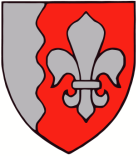 JÕELÄHTME VALLAVALITSUS	Rahandusministeeriuminfo@rahandusministeerium.ee					08.02.2021 nr 7-3/542Kaberneeme küla Kordoni tee 40 maaüksuse detailplaneeringu algatamise, lähteülesande kinnitamise ning keskkonnamõjude strateegilise hindamise algatamata jätmise eelnõule seisukoha küsiminePlaneerimisseaduse (PlanS) § 81 lõike 1 kohaselt esitab detailplaneeringu koostamise korraldaja üldplaneeringut muutva detailplaneeringu lähteseisukohad ettepanekute saamiseks PlanS § 76 lõigetes 1 ja 2 ning PlanS § 127 lõigetes 1 ja 2 nimetatud isikutele ja asutustele.  Eelnevast lähtudes edastame Teile seisukoha saamiseks Jõelähtme Vallavolikogu otsuse eelnõu „Kaberneeme küla Kordoni tee 40 maaüksuse detailplaneeringu algatamise, lähteülesande kinnitamise ning keskkonnamõjude strateegilise hindamise algatamata jätmine“.  Keskkonnamõju strateegilise hindamise algatamise kaalumiseks on eelnõu lisana 2 koostatud keskkonnamõju strateegilise hindamise vajalikkuse hinnang.Lugupidamisega(allkirjastatud digitaalselt)Andrus UmbojavallavanemLisa: Kaberneeme küla Kordoni tee 40 mü DP algatamine_EELNÕU koos eelhinnanguga (Lisa 2)Tiina Skolimowski tiina.skolimowski@joelahtme.ee 6 054 855